Chapter 7 	Carbohydrates and GlycobiologyCarbohydrates are the most abundant biomolecules on Earth.Each year, photosynthesis converts more than 100 billion tons of CO2 and H2O into cellulose and other plant products. Certain carbohydrates (sugar and starch) are a dietary staple in most parts of the world.Oxidation of carbohydrates is the central energy-yielding pathway in most nonphotosynthetic cells.Carbohydrate polymers (also called glycans) serve as structural and protective elements in the cell walls of bacteria and plants and in the connective tissues of animals.Complex carbohydrate polymers covalently attached to the proteins or lipids act as signals.Carbohydrates are polyhydroxy aldehydes or ketones, or substance.Many, but not all, carbohydrates have the empirical formula (CH2O)n ; some contain nitrogen (N), phosphorus (P), or sulfur (S).There are three major classes of carbohydrates:Monosaccharides, or simple sugars, consist of a single unit.oligosaccharides consist of short chains of monosaccharide units, most of them are disaccharides.polysaccharides contain more than about 20 monosaccharide units.Monosaccharides and DisaccharidesThe Two Families of Monosaccharides Are Aldoses and KetosesMonosaccharides are colorless, crystalline solids, and soluble in water.If the carbonyl group is in an aldehyde group, the monosaccharide is an aldose.If the carbonyl group is in a ketone group, the monosaccharide is a ketose.The simplest monosaccharides are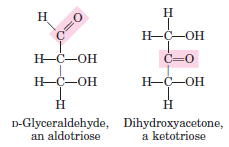 Glucose and fructose are the most common monosaccharides in nature.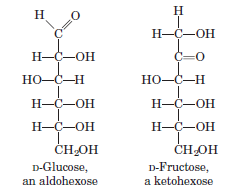 They are the products of photosynthesis and key intermediates in the central energy-yielding reaction sequence in most organisms.Ribose and 2-deoxy-ribose are components of nucleotides and nucleic acids.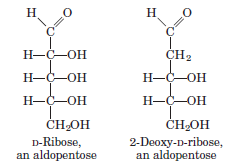 Monosaccharides Have Asymmetric CentersAll the monosaccharides except dihydroxyacetone contain one or more asymmetric (chiral) carbon atoms.Glyceraldehyde contains one chiral center and therefore has two different optical isomers, or enantiomers.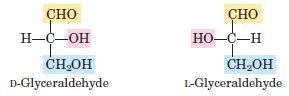 In general, a molecule with n chiral centers can have 2n stereoisomers. Glyceraldehyde has 21 = 2; the aldohexoses with four chiral centers have 24 = 16 stereoisomers.When the hydroxyl group on the reference carbon (the chiral center most distant from the carbonyl carbon) is on the right, the sugar is the D isomer; when on the left, it is the L isomer.Of the 16 possible aldohexoses, eight are D forms and eight are L.Most of the hexoses of living organisms are D isomers.Why D isomers?An interesting and unanswered question.Remember. All of the amino acids found in protein are L isomers.One isomer had been selected for its reaction. (Fig. 7-3) shows the structures of the D stereoisomers of all the aldoses and ketoses having three to six carbon atoms.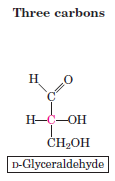 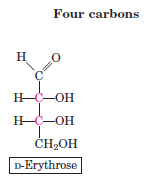 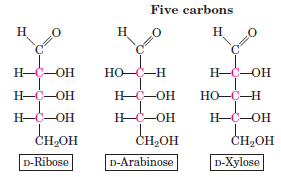 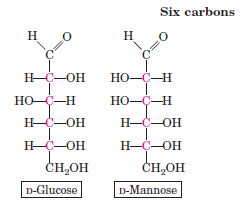 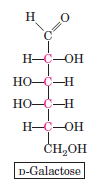 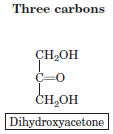 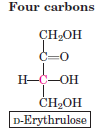 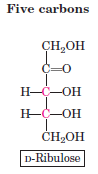 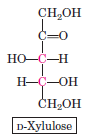 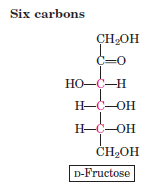 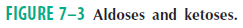 Two sugars that differ only in the configuration around one carbon atom are called epimers;D-glucose and D-mannose (which differ at C-2)D-glucose and D-galactose (which differ at C-4) (Fig. 7–4).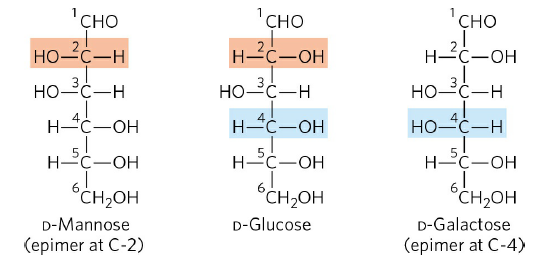 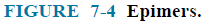 The Common Monosaccharides Have Cyclic StructuresIn aqueous solution, monosaccharides with five or more carbon atoms occur as cyclic (ring) structures.The carbonyl group forms a covalent bond with the oxygen of a hydroxyl group along the chain.Free hydroxyl group at C-5 reacts with the aldehyde group at C-1 (Fig. 7-6).Free hydroxyl group at C-5 (or C-6) reacts with the keto group at C-2.producing two stereoisomers, designated  and .Isomeric forms of monosaccharides are called anomers.The carbonyl carbon atom is called the anomeric carbon.These ring compounds are called pyranoses and furanoses (Fig. 7-7).Cyclic sugar structures are represented in Haworth formulas than in the Fisher formulas used for linear sugar structures.The interconversion of  and  anomers in aqueous solution is called mutarotation.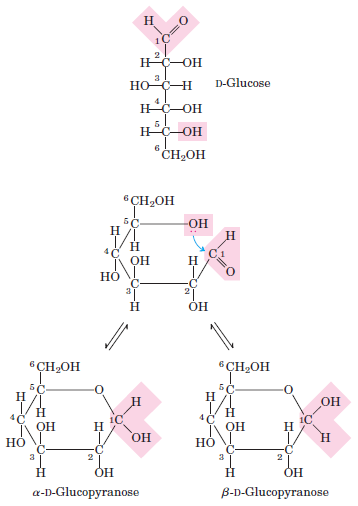 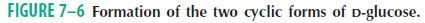 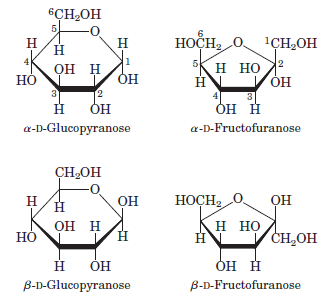 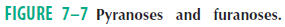 Organisms Contain a Variety of Hexose DerivativesThere are a number of sugar derivatives (Fig. 7–9).a carbon atom is oxidized to a carboxyl group a hydroxyl group is replaced with another substituent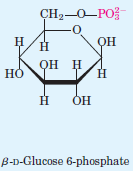 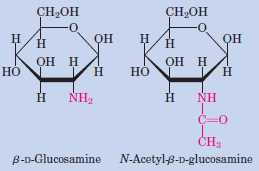 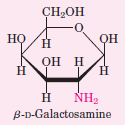 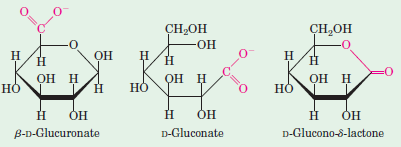 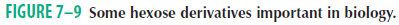 Derivatives are part of many structural polymers (glycoproteins, glycolipids).Monosaccharides Are Reducing AgentsMonosaccharides can be oxidized by oxidizing agents such as cupric (Cu2+) ion.The carbonyl carbon is oxidized to a carboxyl group.Glucose and other sugars capable of reducing cupric ion are called reducing sugars.Disaccharides Contain a Glycosidic BondDisaccharides (such as maltose, lactose, and sucrose) consist of two monosaccharides joined covalently by an O-glycosidic bond it is formed when a hydroxyl group of one sugar reacts with the anomeric carbon of the other (Fig. 7–11) (Fig. 7-12).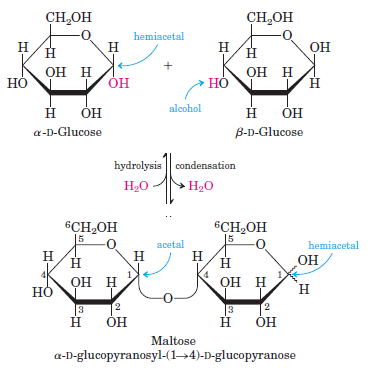 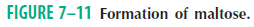 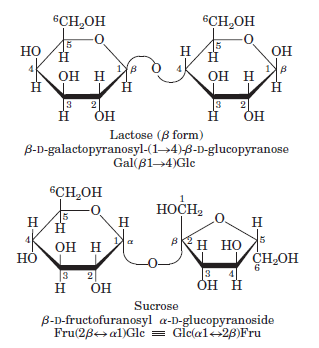 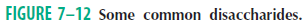 In describing disaccharides or polysaccharides, the end of a chain with a free anomeric carbon (one not involved in a glycosidic bond) is commonly called the reducing end. The anomeric carbon is easily oxidized.Maltose is a reducing sugar. The configuration of the anomeric carbon atom in the glycosidic linkage is . The glucose residue with the free anomeric carbon is capable of existing in- and-pyranose forms. Maltose is Glc(1        4)Glc.In contrast to maltose and lactose, sucrose contains no free anomeric carbon atom; the anomeric carbons of both monosaccharide units are involved in the glycosidic bond.Sucrose is a nonreducing sugar. The glycosidic bond protects the anomeric carbon from oxidation.N-glycosyl bonds join the anomeric carbon of a sugar to a nitrogen atom in glycoproteins and nucleotides.7.2 PolysaccharidesPolysaccharides, also called glycans, differ from each other in the identity of their recurring monosaccharide units, in the length of their chains, in the types of bonds linking the units, in the degree of branching.Homopolysaccharides contain only a single monomeric species.Heteropolysaccharides contain two or more different kinds.Some Homopolysaccharides Are Stored Forms of FuelThe most important storage polysaccharides are starch in plant cells and glycogen in animal cells.Starch contains two types of glucose polymer.amylose consists of long, unbranched chains of glucose residues connected by  (1        4) linkages.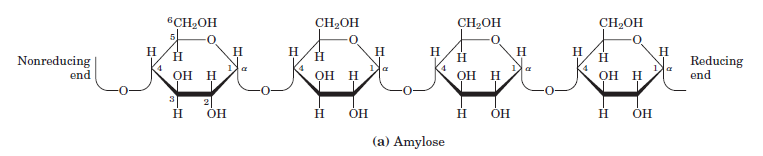 Such chains vary in molecular weight from a few thousand to more than a million.amylopectin also has a high molecular weight (up to 200 million) is highly branched (unlike amylose).linear structure in (1     4) linkages and branched structure in (1        6) linkages (occurring every 24 to 30 residues).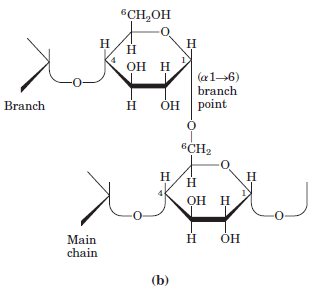 Like amylopectin, glycogen is a polymer of (1     4)-linked subunits of glucose, with (1        6)-linked branches. glycogen is more extensively branched (on average, every 8 to 12 residues) and more compact than starch.Dextrans are bacterial and yeast polysaccharides made up of (1     6)-linked poly-glucose; all have (1     3) branches, and some also have (1      2) or (1     4) branches.Some Homopolysaccharides Serve Structural RolesCellulose is found in the cell walls of plants. Cotton is almost pure cellulose.Like amylose, the cellulose molecule is a linear, unbranched homopolysaccharide, consisting of 10,000 to 15,000 glucose units.But there is a very important difference: in cellulose the glucose residues have the  configuration (1       4) (Fig. 7–14).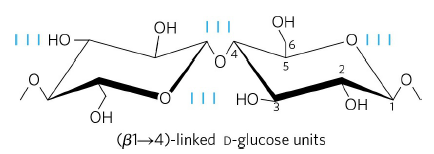 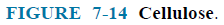 Chitin is a linear homopolysaccharide composed of N-acetylglucosamine residues in (1      4) linkage (Fig. 7–17).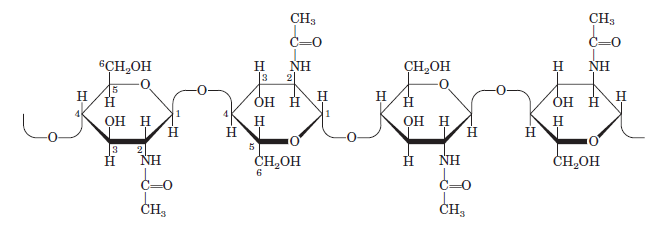 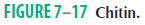 The only chemical difference from cellulose is the replacement of the hydroxyl group at C-2 with an acetylated amino group.Chitin is the principal component of the hard exoskeletons (insects).Hydrogen Bonding Influence Homopolysaccharide FoldingBecause polysaccharides have so many hydroxyl groups, hydrogen bonding has an especially important influence on their structure.Bacterial and Algal Cell Walls Contain Structural HeteropolysaccharidesThe rigid component of bacterial cell walls (peptidoglycan) is a heteropolymer of alternating ( 1       4)-linked N-acetylglucosamine and N-acetylmuramic acid residues.Cell walls of marine red algae contain agar, a mixture of sulfated heteropolysaccharides made up of D-galactose and L-galactose derivative.Glycosaminoglycans Are Heteropolysaccharides of the Extracellular MatrixGlycosaminoglycans are a family of linear polymers composed of repeating disaccharide units (Fig. 7–22).HyaluronanChondroitin sulfateKeratan sulfate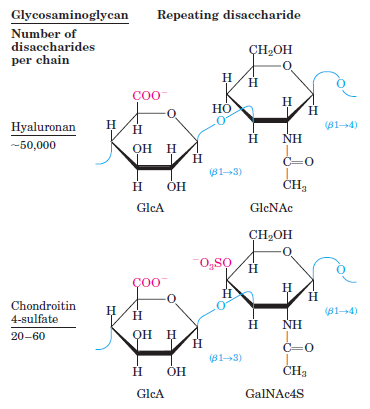 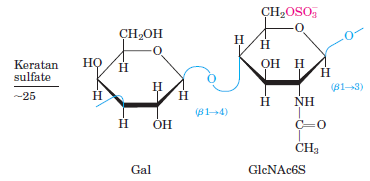 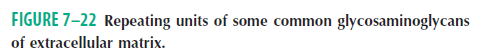 They are unique to animals and bacteria and are not found in plants.(Table 7–2) summarizes the composition, properties, roles, and occurrence of the polysaccharides.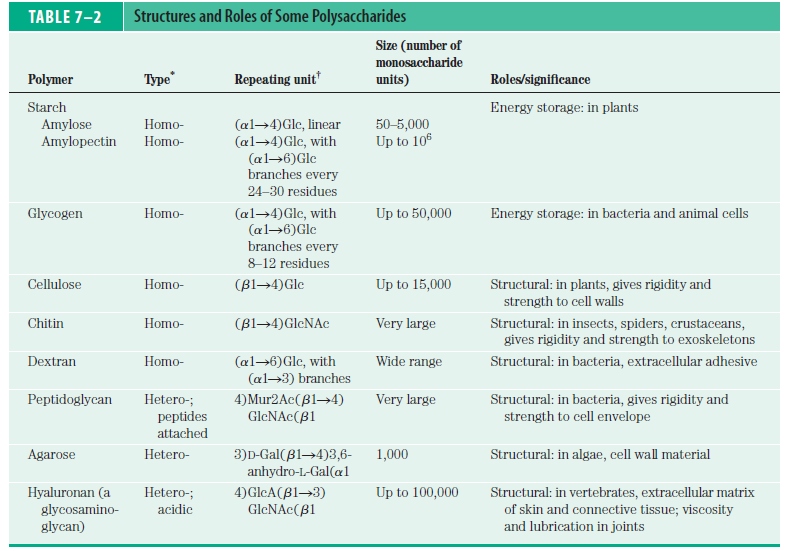 7.3 Glycoconjugates: Proteoglycans, Glycoproteins and GlycosphingolipidsIn addition to their important roles as stored fuels (starch, glycogen, dextran) and as structural materials (cellulose, chitin, peptidoglycans), polysaccharides and oligosaccharides are information carriers.some provide communication between cells and their extracellular surroundingsothers label proteins for transport to and localization in specific organelles, or for destruction when the protein is malformed or superfluousothers serve as recognition sites for extracellular signal molecules (growth factors) or extracellular parasites (bacteria or viruses).The informational carbohydrate is covalently joined to a protein or a lipid to form a glycoconjugate, (Fig. 7–23).which is the biologically active molecule.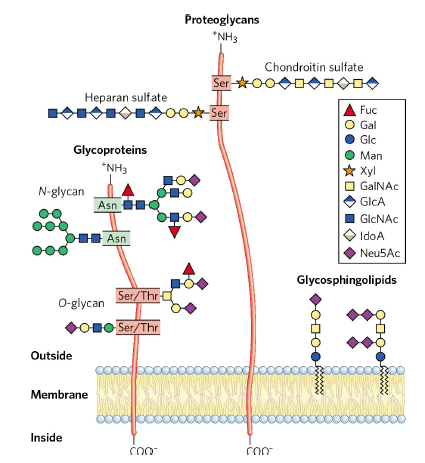 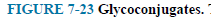 Proteoglycans are macromolecules of the cell surface or extracellular matrixin which one or more glycosaminoglycans chains are joined covalently to a membrane protein or a secreted protein.Mammalian cells can produce 40 types of proteoglycans.Glycoproteins have one or several oligosaccharides of varying complexity joined covalently to a protein.They are found on the outer face of the plasma membrane, in the extracellular matrix, in the blood.Protein glycosylation is important in humans because at least 18 different genetic disorders of glycosylation have been found. Some of these disorders are fatal.Glycosphingolipids are plasma membrane componentsin which the hydrophilic head groups are oligosaccharides.the brain and neurons are rich in glycosphingolipids.7.4 Carbohydrates as Informational Molecules: The Sugar CodeMonosaccharides can be assembled into an almost limitless variety of oligosaccharides, which differ in the stereochemistry and position of glycosidic bondsthe type and orientation of substituent groupsthe number and type of branches Each of the oligosaccharides presents a unique, three-dimensional face—a word in the sugar code—readable by the proteins that interact with it.Glycans are far more information-dense than nucleic acids or proteins.